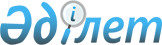 О признании утратившим силу приказа Председателя Комитета по делам строительства и жилищно-коммунального хозяйства Министерства индустрии и инфраструктурного развития Республики Казахстан от 13 марта 2020 года № 54-НҚ "Об утверждении руководящего документа в строительстве Республики Казахстан 8.01-14-2019 "Расчет сметных цен на строительные ресурсы и услуги по перевозке грузов для строительства""Приказ Председателя Комитета по делам строительства и жилищно-коммунального хозяйства Министерства индустрии и инфраструктурного развития Республики Казахстан от 2 августа 2022 года № 158-нқ. Зарегистрирован в Министерстве юстиции Республики Казахстан 5 августа 2022 года № 29025
      Примечание ИЗПИ!Порядок введения в действие см. п.4
      В соответствии с пунктом 1 статьи 27 Закона Республики Казахстан "О правовых актах", ПРИКАЗЫВАЮ:
      1. Признать утратившим силу приказ Председателя Комитета по делам строительства и жилищно-коммунального хозяйства Министерства индустрии и инфраструктурного развития Республики Казахстан от 13 марта 2020 года № 54-НҚ "Об утверждении руководящего документа в строительстве Республики Казахстан 8.01-14-2019 "Расчет сметных цен на строительные ресурсы и услуги по перевозке грузов для строительства"" (зарегистрирован в Реестре государственной регистрации нормативных правовых актов за № 20141).
      2. Управлению сметных норм в строительстве Комитета по делам строительства и жилищно-коммунального хозяйства Министерства индустрии и инфраструктурного развития Республики Казахстан обеспечить:
      1) государственную регистрацию настоящего приказа в Министерстве юстиции Республики Казахстан;
      2) размещение настоящего приказа на интернет-ресурсе Комитета по делам строительства и жилищно-коммунального хозяйства Министерства индустрии и инфраструктурного развития Республики Казахстан.
      3. Контроль за исполнением настоящего приказа возложить на курирующего заместителя председателя Комитета по делам строительства и жилищно-коммунального хозяйства Министерства индустрии и инфраструктурного развития Республики Казахстан.
      4. Настоящий приказ вводится в действие по истечении десяти календарных дней после дня его первого официального опубликования.
       "СОГЛАСОВАНО"Министерство труда и социальнойзащиты населенияРеспублики Казахстан
       "СОГЛАСОВАНО"Министерство финансовРеспублики Казахстан
					© 2012. РГП на ПХВ «Институт законодательства и правовой информации Республики Казахстан» Министерства юстиции Республики Казахстан
				
      Председатель Комитетапо делам строительства ижилищно-коммунального хозяйстваМинистерства индустрии иинфраструктурного развитияРеспублики Казахстан 

Т. Карагойшин
